Zestaw 1 klasa 4-6                Zad. 1 Piotr ma w portfelu 4 banknoty. Gdy kolega zapytał go, ile ma pieniędzy, Piotr odpowiedział: „Mam tyle, że przy dzieleniu tej kwoty po równo na 2, 3, 4, 5, albo 6 osób, nigdy nie zostanie mi reszta.” Ile złotych ma Piotr?Zad. 2 Hotel Fregata ma 236 miejsc noclegowych. Rano 12 IV było w nim zameldowanych 146 osób. Do godziny 12.00 wymeldowało się 58 osób, a zameldowały 3 grupy po 28 osób. Iloma wolnymi miejscami dysponował hotel tego dnia po południu?Zad. 3  Kasia i Ola kupiły w księgarni taką samą książkę. Kasia miała 26 zł, a Ola 34 zł. Ile kosztowała książka, jeżeli Oli zostało dwa razy tyle pieniędzy co Kasi?Zad. 4 Kubuś Puchatek odkrył trzy magazyny, w których wiewiórki przechowywały orzechy. Kubuś liczył dokładnie. W pierwszym z nich wiewiórki miały 9 razy więcej orzechów niż w drugim. W drugim magazynie było o 28 orzechów mniej niż w trzecim. Ile orzechów było razem w odkrytych magazynach, jeżeli w trzecim Kubuś naliczył 40 sztuk?Zad. 5  2 kg jabłek pewnego rodzaju kosztuje 3 zł 40 gr. Jaka będzie cena 3 kg tych jabłek?                                                                                                                                         Powodzenia! 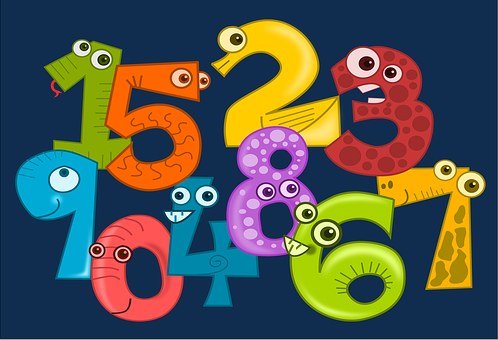 